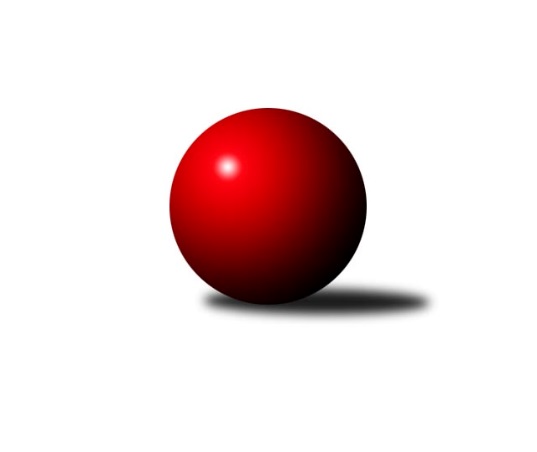 Č.11Ročník 2015/2016	5.12.2015Nejlepšího výkonu v tomto kole: 2565 dosáhlo družstvo: TJ Horní Benešov ˝B˝Severomoravská divize 2015/2016Výsledky 11. kolaSouhrnný přehled výsledků:TJ Opava ˝B˝	- TJ  Krnov ˝A˝	6:2	2522:2518	4.5:7.5	5.12.TJ Sokol Michálkovice ˝A˝	- TJ Spartak Přerov ˝B˝	3:5	2451:2474	6.0:6.0	5.12.TJ Sokol Dobroslavice ˝A˝	- KK Minerva Opava ˝A˝	5:3	2441:2327	8.0:4.0	5.12.SKK Ostrava ˝A˝	- SKK Jeseník ˝A˝	6:2	2486:2428	9.0:3.0	5.12.KK Lipník nad Bečvou ˝A˝	- TJ Kovohutě Břidličná ˝A˝	5:3	2501:2391	7.0:5.0	5.12.TJ Horní Benešov ˝B˝	- TJ  Odry ˝A˝	7:1	2565:2539	7.0:5.0	5.12.Tabulka družstev:	1.	TJ Spartak Přerov ˝B˝	11	8	2	1	59.0 : 29.0 	78.5 : 53.5 	 2546	18	2.	TJ Opava ˝B˝	11	8	1	2	57.0 : 31.0 	77.5 : 54.5 	 2523	17	3.	TJ  Odry ˝A˝	11	7	1	3	56.0 : 32.0 	72.5 : 59.5 	 2526	15	4.	KK Minerva Opava ˝A˝	11	7	0	4	50.0 : 38.0 	66.0 : 66.0 	 2463	14	5.	SKK Ostrava ˝A˝	11	5	1	5	44.0 : 44.0 	68.0 : 64.0 	 2501	11	6.	SKK Jeseník ˝A˝	11	5	1	5	44.0 : 44.0 	59.0 : 73.0 	 2482	11	7.	TJ Sokol Michálkovice ˝A˝	11	5	0	6	42.0 : 46.0 	68.5 : 63.5 	 2481	10	8.	TJ Horní Benešov ˝B˝	11	5	0	6	42.0 : 46.0 	58.0 : 74.0 	 2441	10	9.	TJ Sokol Dobroslavice ˝A˝	11	5	0	6	38.0 : 50.0 	65.0 : 67.0 	 2446	10	10.	TJ  Krnov ˝A˝	11	4	0	7	33.0 : 55.0 	65.0 : 67.0 	 2460	8	11.	TJ Kovohutě Břidličná ˝A˝	11	2	0	9	36.0 : 52.0 	62.5 : 69.5 	 2457	4	12.	KK Lipník nad Bečvou ˝A˝	11	2	0	9	27.0 : 61.0 	51.5 : 80.5 	 2393	4Podrobné výsledky kola:	 TJ Opava ˝B˝	2522	6:2	2518	TJ  Krnov ˝A˝	Rudolf Haim	 	 207 	 200 		407 	 0:2 	 417 	 	209 	 208		Vítězslav Kadlec	Svatopluk Kříž	 	 204 	 220 		424 	 1:1 	 409 	 	215 	 194		Jiří Jedlička	Vladimír Peter	 	 205 	 231 		436 	 1.5:0.5 	 435 	 	205 	 230		Miluše Rychová	Maciej Basista	 	 224 	 211 		435 	 1:1 	 419 	 	196 	 223		František Vícha	Pavel Kovalčík	 	 197 	 197 		394 	 0:2 	 424 	 	218 	 206		Petr Vaněk	Josef Němec	 	 213 	 213 		426 	 1:1 	 414 	 	197 	 217		Lukáš Vaněkrozhodčí: Nejlepší výkon utkání: 436 - Vladimír Peter	 TJ Sokol Michálkovice ˝A˝	2451	3:5	2474	TJ Spartak Přerov ˝B˝	Josef Linhart	 	 225 	 212 		437 	 2:0 	 405 	 	198 	 207		Michal Loučka	Michal Zych	 	 200 	 199 		399 	 0:2 	 438 	 	215 	 223		Vojtěch Venclík	Tomáš Rechtoris	 	 227 	 199 		426 	 2:0 	 395 	 	213 	 182		Jiří Divila st.	Petr Řepecký	 	 225 	 204 		429 	 1:1 	 403 	 	186 	 217		Stanislav Beňa ml. ml.	Josef Jurášek	 	 216 	 189 		405 	 1:1 	 421 	 	199 	 222		Zdeněk Macháček st.	Jiří Řepecký	 	 176 	 179 		355 	 0:2 	 412 	 	196 	 216		Stanislav Beňa st.rozhodčí: Nejlepší výkon utkání: 438 - Vojtěch Venclík	 TJ Sokol Dobroslavice ˝A˝	2441	5:3	2327	KK Minerva Opava ˝A˝	Karel Ridl	 	 185 	 214 		399 	 0:2 	 427 	 	208 	 219		Luděk Slanina	Libor Veselý	 	 205 	 192 		397 	 2:0 	 351 	 	166 	 185		Josef Plšek	Karel Kuchař	 	 201 	 198 		399 	 2:0 	 355 	 	181 	 174		Radek Fischer	Petr Číž	 	 207 	 208 		415 	 1:1 	 418 	 	225 	 193		Zdeněk Chlopčík	Martin Třečák	 	 215 	 212 		427 	 2:0 	 361 	 	176 	 185		Aleš Fischer	Ivo Kovářík	 	 210 	 194 		404 	 1:1 	 415 	 	209 	 206		Tomáš Slavíkrozhodčí: Nejlepšího výkonu v tomto utkání: 427 kuželek dosáhli: Luděk Slanina, Martin Třečák	 SKK Ostrava ˝A˝	2486	6:2	2428	SKK Jeseník ˝A˝	Pavel Gerlich	 	 191 	 222 		413 	 1:1 	 433 	 	219 	 214		Pavel Hannig	Miroslav Pytel	 	 216 	 191 		407 	 2:0 	 372 	 	202 	 170		Martin Zavacký	Radek Foltýn	 	 203 	 224 		427 	 2:0 	 403 	 	194 	 209		Václav Smejkal	Jiří Trnka	 	 213 	 223 		436 	 2:0 	 418 	 	201 	 217		Jiří Vrba	Dominik Böhm *1	 	 183 	 195 		378 	 0:2 	 406 	 	190 	 216		Petr Šulák	Petr Holas	 	 214 	 211 		425 	 2:0 	 396 	 	213 	 183		Jaromíra Smejkalovározhodčí: střídání: *1 od 51. hodu Vladimír KortaNejlepší výkon utkání: 436 - Jiří Trnka	 KK Lipník nad Bečvou ˝A˝	2501	5:3	2391	TJ Kovohutě Břidličná ˝A˝	Jaroslav Koppa	 	 221 	 213 		434 	 2:0 	 393 	 	203 	 190		Čestmír Řepka	Richard Štětka	 	 201 	 211 		412 	 2:0 	 365 	 	180 	 185		Zdeněk Chmela st. st.	Vlastimila Kolářová	 	 234 	 236 		470 	 2:0 	 378 	 	189 	 189		Zdeněk Chmela ml. ml.	Vilém Zeiner	 	 208 	 166 		374 	 0:2 	 404 	 	213 	 191		Ivo Mrhal st.	Jaroslav Pěcha	 	 203 	 196 		399 	 1:1 	 403 	 	215 	 188		Jiří Procházka	Petr Hendrych	 	 196 	 216 		412 	 0:2 	 448 	 	225 	 223		Ivo Mrhal ml. ml.rozhodčí: Nejlepší výkon utkání: 470 - Vlastimila Kolářová	 TJ Horní Benešov ˝B˝	2565	7:1	2539	TJ  Odry ˝A˝	Petr Dankovič ml.	 	 205 	 243 		448 	 2:0 	 410 	 	203 	 207		Stanislav Ovšák	Vladislav Pečinka	 	 225 	 235 		460 	 2:0 	 403 	 	193 	 210		Jana Frydrychová	Michal Blažek	 	 219 	 187 		406 	 1:1 	 398 	 	201 	 197		Miroslav Dimidenko	Martin Bilíček	 	 208 	 218 		426 	 1:1 	 413 	 	227 	 186		Ondřej Gajdičiar	Luděk Zeman	 	 217 	 188 		405 	 1:1 	 400 	 	208 	 192		Michal Pavič	Peter Dankovič	 	 221 	 199 		420 	 0:2 	 515 	 	275 	 240		Petr Dvorskýrozhodčí: Nejlepší výkon utkání: 515 - Petr DvorskýPořadí jednotlivců:	jméno hráče	družstvo	celkem	plné	dorážka	chyby	poměr kuž.	Maximum	1.	Petr Dvorský 	TJ  Odry ˝A˝	455.39	300.4	155.0	3.1	6/6	(515)	2.	Jiří Divila ml. 	TJ Spartak Přerov ˝B˝	449.56	306.2	143.4	2.9	4/6	(485)	3.	Vojtěch Venclík 	TJ Spartak Přerov ˝B˝	441.40	294.1	147.3	3.7	5/6	(494)	4.	Maciej Basista 	TJ Opava ˝B˝	439.80	298.4	141.4	4.4	4/6	(461)	5.	Pavel Hannig 	SKK Jeseník ˝A˝	438.67	294.3	144.4	4.3	6/6	(484)	6.	Marek Frydrych 	TJ  Odry ˝A˝	434.31	292.6	141.8	2.9	4/6	(472)	7.	Ivo Mrhal ml.  ml.	TJ Kovohutě Břidličná ˝A˝	434.22	292.3	142.0	5.2	6/6	(455)	8.	Michal Pavič 	TJ  Odry ˝A˝	432.53	289.7	142.8	2.1	6/6	(486)	9.	Pavel Kovalčík 	TJ Opava ˝B˝	432.50	296.2	136.3	4.2	6/6	(448)	10.	Josef Linhart 	TJ Sokol Michálkovice ˝A˝	430.33	297.7	132.6	5.3	6/7	(467)	11.	Vladimír Peter 	TJ Opava ˝B˝	429.63	294.3	135.4	5.1	6/6	(475)	12.	Stanislav Beňa  st.	TJ Spartak Přerov ˝B˝	429.60	290.4	139.2	4.5	6/6	(479)	13.	Lukáš Vaněk 	TJ  Krnov ˝A˝	429.37	295.6	133.8	5.5	7/7	(464)	14.	Dominik Böhm 	SKK Ostrava ˝A˝	429.24	288.9	140.4	4.4	7/7	(458)	15.	Tomáš Slavík 	KK Minerva Opava ˝A˝	428.64	288.2	140.4	2.5	6/6	(479)	16.	Petr Holas 	SKK Ostrava ˝A˝	427.43	293.5	133.9	3.9	6/7	(450)	17.	Roman Goldemund 	TJ Spartak Přerov ˝B˝	427.04	281.8	145.2	4.8	5/6	(472)	18.	Petr Vaněk 	TJ  Krnov ˝A˝	423.20	279.2	144.0	2.6	5/7	(440)	19.	Zdeněk Macháček st. 	KK Lipník nad Bečvou ˝A˝	421.61	296.2	125.4	4.9	6/7	(463)	20.	Michal Loučka 	TJ Spartak Přerov ˝B˝	421.00	290.4	130.6	7.8	4/6	(451)	21.	Luděk Slanina 	KK Minerva Opava ˝A˝	420.20	286.6	133.6	4.4	6/6	(445)	22.	Martin Bilíček 	TJ Horní Benešov ˝B˝	419.89	287.2	132.7	6.3	7/7	(441)	23.	Martin Orálek 	TJ Opava ˝B˝	419.08	285.0	134.1	3.9	4/6	(465)	24.	Václav Smejkal 	SKK Jeseník ˝A˝	418.81	290.5	128.3	4.1	6/6	(461)	25.	Jiří Trnka 	SKK Ostrava ˝A˝	418.61	288.4	130.2	4.4	7/7	(447)	26.	Jaromíra Smejkalová 	SKK Jeseník ˝A˝	418.44	295.1	123.3	6.4	6/6	(456)	27.	Pavel Gerlich 	SKK Ostrava ˝A˝	418.43	290.4	128.0	4.2	7/7	(448)	28.	Ivo Kovářík 	TJ Sokol Dobroslavice ˝A˝	417.85	287.7	130.2	6.2	5/7	(452)	29.	Svatopluk Kříž 	TJ Opava ˝B˝	417.83	290.6	127.3	6.0	6/6	(450)	30.	Richard Štětka 	KK Lipník nad Bečvou ˝A˝	417.47	293.3	124.2	6.8	5/7	(456)	31.	Stanislav Ovšák 	TJ  Odry ˝A˝	417.33	289.6	127.7	5.3	5/6	(442)	32.	Miluše Rychová 	TJ  Krnov ˝A˝	417.07	293.2	123.9	6.7	6/7	(435)	33.	Petr Číž 	TJ Sokol Dobroslavice ˝A˝	416.43	295.7	120.7	6.3	7/7	(448)	34.	Martin Třečák 	TJ Sokol Dobroslavice ˝A˝	416.42	284.4	132.0	3.4	6/7	(432)	35.	Zdeněk Chlopčík 	KK Minerva Opava ˝A˝	416.39	289.3	127.1	6.5	6/6	(448)	36.	Petr Hendrych 	KK Lipník nad Bečvou ˝A˝	415.08	283.8	131.3	4.4	6/7	(458)	37.	Josef Jurášek 	TJ Sokol Michálkovice ˝A˝	413.83	289.3	124.5	8.5	7/7	(447)	38.	Michal Blažek 	TJ Horní Benešov ˝B˝	413.80	284.7	129.1	6.6	5/7	(449)	39.	Petr Řepecký 	TJ Sokol Michálkovice ˝A˝	413.51	280.1	133.4	5.5	7/7	(446)	40.	Vladimír Korta 	SKK Ostrava ˝A˝	412.63	282.9	129.8	3.6	6/7	(452)	41.	Lumír Kocián 	TJ Sokol Dobroslavice ˝A˝	411.07	286.2	124.9	7.5	5/7	(437)	42.	Jiří Divila st. 	TJ Spartak Přerov ˝B˝	410.83	285.3	125.6	6.6	6/6	(485)	43.	Karel Ridl 	TJ Sokol Dobroslavice ˝A˝	410.37	285.9	124.4	5.8	6/7	(432)	44.	Jiří Procházka 	TJ Kovohutě Břidličná ˝A˝	410.11	284.3	125.8	7.7	6/6	(443)	45.	Jiří Jedlička 	TJ  Krnov ˝A˝	409.54	291.4	118.1	8.7	6/7	(443)	46.	Jiří Vrba 	SKK Jeseník ˝A˝	408.72	285.3	123.4	5.8	6/6	(432)	47.	Karel Kuchař 	TJ Sokol Dobroslavice ˝A˝	408.54	284.1	124.7	8.1	7/7	(433)	48.	Vladislav Pečinka 	TJ Horní Benešov ˝B˝	407.56	284.8	122.8	6.4	5/7	(460)	49.	Peter Dankovič 	TJ Horní Benešov ˝B˝	407.51	280.3	127.2	5.3	7/7	(447)	50.	Radek Foltýn 	SKK Ostrava ˝A˝	407.50	283.4	124.1	6.9	7/7	(432)	51.	Luděk Zeman 	TJ Horní Benešov ˝B˝	406.11	281.8	124.3	6.4	7/7	(470)	52.	Jiří Řepecký 	TJ Sokol Michálkovice ˝A˝	405.63	281.2	124.4	7.0	7/7	(461)	53.	Ivo Mrhal  st.	TJ Kovohutě Břidličná ˝A˝	405.08	279.9	125.2	7.0	6/6	(443)	54.	Rudolf Haim 	TJ Opava ˝B˝	403.92	276.9	127.0	9.0	5/6	(464)	55.	Martin Zavacký 	SKK Jeseník ˝A˝	403.88	282.2	121.6	8.4	5/6	(439)	56.	Čestmír Řepka 	TJ Kovohutě Břidličná ˝A˝	403.00	279.9	123.1	4.4	5/6	(433)	57.	Josef Němec 	TJ Opava ˝B˝	402.80	289.4	113.5	6.7	4/6	(476)	58.	Miroslav Dimidenko 	TJ  Odry ˝A˝	401.47	282.2	119.3	7.6	6/6	(434)	59.	František Vícha 	TJ  Krnov ˝A˝	398.86	282.5	116.4	7.2	7/7	(419)	60.	Jana Frydrychová 	TJ  Odry ˝A˝	398.80	286.9	111.9	7.6	5/6	(443)	61.	Petr Šulák 	SKK Jeseník ˝A˝	398.73	276.9	121.8	7.1	6/6	(439)	62.	Zdeněk Chmela ml.  ml.	TJ Kovohutě Břidličná ˝A˝	398.03	282.2	115.8	11.3	6/6	(434)	63.	Libor Veselý 	TJ Sokol Dobroslavice ˝A˝	395.70	278.3	117.4	6.2	5/7	(416)	64.	Vítězslav Kadlec 	TJ  Krnov ˝A˝	395.37	281.8	113.6	7.1	6/7	(417)	65.	Aleš Fischer 	KK Minerva Opava ˝A˝	394.00	279.5	114.5	6.1	5/6	(458)	66.	Vlastimila Kolářová 	KK Lipník nad Bečvou ˝A˝	392.90	274.2	118.7	7.6	6/7	(470)	67.	Zdeněk Chmela st.  st.	TJ Kovohutě Břidličná ˝A˝	392.00	282.0	110.0	8.4	5/6	(429)	68.	Jiří Kolář 	KK Lipník nad Bečvou ˝A˝	391.33	278.7	112.7	10.2	5/7	(427)	69.	Jaroslav Pěcha 	KK Lipník nad Bečvou ˝A˝	391.23	275.9	115.4	8.8	6/7	(412)	70.	Vilém Zeiner 	KK Lipník nad Bečvou ˝A˝	381.29	273.5	107.8	11.7	6/7	(418)	71.	Josef Plšek 	KK Minerva Opava ˝A˝	368.50	268.5	100.0	12.1	4/6	(417)		Petr Wolf 	TJ Opava ˝B˝	444.00	308.5	135.5	4.3	2/6	(472)		Pavel Martinec 	KK Minerva Opava ˝A˝	441.39	302.8	138.6	3.1	3/6	(459)		Marek Veselý 	TJ Kovohutě Břidličná ˝A˝	440.83	300.9	139.9	3.2	3/6	(453)		Vladimír Heiser 	KK Minerva Opava ˝A˝	440.25	301.4	138.8	2.8	3/6	(493)		Jaroslav Koppa 	KK Lipník nad Bečvou ˝A˝	434.00	295.0	139.0	5.0	1/7	(434)		Vojtěch Rozkopal 	TJ  Odry ˝A˝	433.00	294.0	139.0	6.8	2/6	(437)		Jiří Vrba ml. 	SKK Jeseník ˝A˝	430.00	279.0	151.0	1.0	1/6	(430)		Rostislav Cundrla 	SKK Jeseník ˝A˝	427.00	304.5	122.5	6.0	1/6	(432)		Michal Rašťák 	TJ Horní Benešov ˝B˝	425.00	293.0	132.0	7.0	1/7	(425)		Zdeněk Zhýbala 	TJ Sokol Michálkovice ˝A˝	422.67	282.0	140.7	3.7	3/7	(444)		Zdeněk Černý 	TJ Horní Benešov ˝B˝	422.00	291.0	131.0	6.0	1/7	(422)		Michal Zych 	TJ Sokol Michálkovice ˝A˝	416.00	290.0	126.0	4.0	2/7	(433)		Tomáš Rechtoris 	TJ Sokol Michálkovice ˝A˝	414.31	282.3	132.0	4.2	4/7	(430)		Stanislav Beňa ml.  ml.	TJ Spartak Přerov ˝B˝	413.60	286.5	127.1	6.3	3/6	(460)		Zdeněk Smrža 	TJ Horní Benešov ˝B˝	413.50	286.5	127.0	8.5	2/7	(425)		Vladimír Vavrečka 	TJ  Krnov ˝A˝	407.00	290.0	117.0	10.0	1/7	(407)		Martin Sekanina 	KK Lipník nad Bečvou ˝A˝	406.38	274.3	132.1	6.6	4/7	(423)		Gabriela Beinhaeurová 	KK Minerva Opava ˝A˝	405.00	289.5	115.5	8.0	2/6	(435)		Jaromír Hendrych st. 	TJ Horní Benešov ˝B˝	404.67	288.0	116.7	6.7	3/7	(422)		Jan Zych 	TJ Sokol Michálkovice ˝A˝	404.44	287.8	116.7	8.6	3/7	(452)		Pavel Jalůvka 	TJ  Krnov ˝A˝	402.00	279.0	123.0	6.0	1/7	(402)		Petr Jurášek 	TJ Sokol Michálkovice ˝A˝	401.75	281.0	120.8	11.0	4/7	(436)		Jitka Szczyrbová 	KK Lipník nad Bečvou ˝A˝	400.00	286.0	114.0	9.0	1/7	(400)		Jaromír Čech 	TJ  Krnov ˝A˝	398.81	283.8	115.1	9.0	4/7	(417)		Stanislav Brokl 	KK Minerva Opava ˝A˝	398.00	273.0	125.0	9.0	2/6	(401)		Oldřich Bidrman 	TJ Sokol Michálkovice ˝A˝	397.00	289.0	108.0	14.0	1/7	(397)		Vladimír Moravec 	SKK Jeseník ˝A˝	395.50	282.5	113.0	9.0	1/6	(408)		Jan Frydrych 	TJ  Odry ˝A˝	395.00	272.0	123.0	11.0	1/6	(395)		Ondřej Gajdičiar 	TJ  Odry ˝A˝	394.00	266.0	128.0	4.0	2/6	(413)		Michal Klich 	TJ Horní Benešov ˝B˝	392.00	281.0	111.0	3.0	1/7	(392)		Miroslav Pytel 	SKK Ostrava ˝A˝	389.92	269.1	120.8	6.4	3/7	(407)		Petr Dankovič ml. 	TJ Horní Benešov ˝B˝	386.58	274.8	111.8	7.8	4/7	(464)		Tomáš Valíček 	TJ Opava ˝B˝	386.00	282.0	104.0	11.0	1/6	(386)		Josef Veselý 	TJ Kovohutě Břidličná ˝A˝	385.00	255.0	130.0	4.0	1/6	(385)		Jana Kulhánková 	KK Lipník nad Bečvou ˝A˝	384.50	281.0	103.5	13.5	2/7	(402)		Jan Doseděl 	TJ Kovohutě Břidličná ˝A˝	383.00	278.0	105.0	6.5	1/6	(390)		Petr Řepecký ml. 	TJ Sokol Michálkovice ˝A˝	382.50	273.5	109.0	10.5	1/7	(393)		Daniel Ševčík  st.	TJ  Odry ˝A˝	381.00	275.0	106.0	7.0	1/6	(381)		Miloslav Kovář 	SKK Jeseník ˝A˝	377.00	272.0	105.0	12.0	1/6	(377)		Jan Fadrný 	TJ Horní Benešov ˝B˝	375.00	255.0	120.0	3.0	1/7	(375)		Ladislav Mandák 	KK Lipník nad Bečvou ˝A˝	374.00	269.0	105.0	7.0	2/7	(390)		Jan Špalek 	KK Lipník nad Bečvou ˝A˝	371.00	268.0	103.0	7.0	1/7	(371)		Radek Fischer 	KK Minerva Opava ˝A˝	355.00	267.0	88.0	17.0	1/6	(355)		Josef Schwarz 	TJ Sokol Dobroslavice ˝A˝	344.33	248.7	95.7	15.0	3/7	(359)Sportovně technické informace:Starty náhradníků:registrační číslo	jméno a příjmení 	datum startu 	družstvo	číslo startu18231	Petr Vaněk	05.12.2015	TJ  Krnov ˝A˝	5x9969	Jaroslav Koppa	05.12.2015	KK Lipník nad Bečvou ˝A˝	1x8838	Michal Zych	05.12.2015	TJ Sokol Michálkovice ˝A˝	2x14917	Josef Jurášek	05.12.2015	TJ Sokol Michálkovice ˝A˝	11x21639	Jiří Řepecký	05.12.2015	TJ Sokol Michálkovice ˝A˝	11x253	Josef Linhart	05.12.2015	TJ Sokol Michálkovice ˝A˝	9x8162	Petr Řepecký	05.12.2015	TJ Sokol Michálkovice ˝A˝	11x12228	Tomáš Rechtoris	05.12.2015	TJ Sokol Michálkovice ˝A˝	7x9261	Michal Pavič	05.12.2015	TJ  Odry ˝A˝	11x6242	Petr Hendrych	05.12.2015	KK Lipník nad Bečvou ˝A˝	9x8117	Zdeněk Macháček	05.12.2015	TJ Spartak Přerov ˝B˝	6x21894	Zdeněk Chmela st.	05.12.2015	TJ Kovohutě Břidličná ˝A˝	5x24264	Ondřej Gajdičiar	05.12.2015	TJ  Odry ˝A˝	2x6833	Jaroslav Pěcha	05.12.2015	KK Lipník nad Bečvou ˝A˝	10x11599	František Vícha	05.12.2015	TJ  Krnov ˝A˝	11x12477	Radek Fischer	05.12.2015	KK Minerva Opava ˝A˝	1x6945	Josef Plšek	05.12.2015	KK Minerva Opava ˝A˝	6x12443	Jana Frydrychová	05.12.2015	TJ  Odry ˝A˝	9x
Hráči dopsaní na soupisku:registrační číslo	jméno a příjmení 	datum startu 	družstvo	Program dalšího kola:12. kolo12.12.2015	so	9:00	TJ  Krnov ˝A˝ - TJ  Odry ˝A˝	12.12.2015	so	9:00	KK Lipník nad Bečvou ˝A˝ - SKK Jeseník ˝A˝	12.12.2015	so	9:00	SKK Ostrava ˝A˝ - KK Minerva Opava ˝A˝	12.12.2015	so	9:00	TJ Sokol Dobroslavice ˝A˝ - TJ Spartak Přerov ˝B˝	12.12.2015	so	9:00	TJ Sokol Michálkovice ˝A˝ - TJ Opava ˝B˝	12.12.2015	so	16:00	TJ Horní Benešov ˝B˝ - TJ Kovohutě Břidličná ˝A˝	Nejlepší šestka kola - absolutněNejlepší šestka kola - absolutněNejlepší šestka kola - absolutněNejlepší šestka kola - absolutněNejlepší šestka kola - dle průměru kuželenNejlepší šestka kola - dle průměru kuželenNejlepší šestka kola - dle průměru kuželenNejlepší šestka kola - dle průměru kuželenNejlepší šestka kola - dle průměru kuželenPočetJménoNázev týmuVýkonPočetJménoNázev týmuPrůměr (%)Výkon3xPetr DvorskýTJ Odry5154xPetr DvorskýTJ Odry121.965151xVlastimila KolářováKK Lipník A4701xVlastimila KolářováKK Lipník A1184701xVladislav PečinkaHorní Benešov B4602xIvo Mrhal ml. ml.Břidličná A112.484482xPetr Dankovič ml.Horní Benešov B4481xJaroslav KoppaKK Lipník A108.964341xIvo Mrhal ml. ml.Břidličná A4482xVladislav PečinkaHorní Benešov B108.944607xVojtěch VenclíkSp.Přerov B4381xMartin TřečákDobrosl. A107.24427